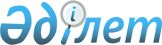 Об определении мест для размещения агитационных печатных материалов и помещений для проведения встреч с избирателями кандидатов в Президенты Республики Казахстан
					
			Утративший силу
			
			
		
					Постановление акимата Иртышского района Павлодарской области от 28 февраля 2011 года N 88/1. Зарегистрировано Управлением юстиции Иртышского района Павлодарской области 02 марта 2011 года N 12-7-116. Утратило силу постановлением акимата Иртышского района Павлодарской области от 09 июня 2011 года N 275/4      Сноска. Утратило силу постановлением акимата Иртышского района Павлодарской области от 09.06.2011 N 275/4.

      В соответствии с пунктом 6 статьи 28 Конституционного Закона Республики Казахстан от 28 сентября 1995 года, "О выборах в Республике Казахстан", Законами Республики Казахстан "О местном государственном управлении и самоуправлении в Республике Казахстан", "О порядке организации и проведения мирных собраний, митингов, шествий, пикетов и демонстраций в Республике Казахстан" от 17 марта 1995 года акимат района ПОСТАНОВЛЯЕТ:



      1. Определить по согласованию с Иртышской районной территориальной избирательной комиссией перечень мест для размещения агитационных печатных материалов (далее – Места размещения) и помещений для проведения встреч с избирателями кандидатов в Президенты Республики Казахстан согласно приложениям 1, 2.



      2. Акимам сел и сельских округов Иртышского района, отделу внутренней политики Иртышского района принять меры по установлению в местах для размещения агитационных печатных материалов стендов, щитов и тумб, подготовке помещений для проведения встреч с избирателями кандидатов в Президенты Республики Казахстан.



      3. Настоящие постановление вводится в действие по истечению десяти календарных дней после дня его первого официального опубликования.



      4. Контроль за выполнением данного постановления возложить на заместителя акима района Тлеуову А.Т.      Аким района                                В. Левченко      Согласовано:      Иртышская районная территориальная

      избирательная комиссия

      председатель                               Х. Жусупов

      28 февраля 2011 год.

Приложение 1           

к Постановлению акимата Иртышского района

N 88/1 от 28 февраля 2011 года      ПЕРЕЧЕНЬ мест для размещения агитационных печатных материалов

Приложение 2           

к Постановлению акимата Иртышског района

N 88/1 от 28 февраля 2011 года      ПЕРЕЧЕНЬ помещений для проведения встреч с избирателями

кандидатов в Президенты Республики Казахстан
					© 2012. РГП на ПХВ «Институт законодательства и правовой информации Республики Казахстан» Министерства юстиции Республики Казахстан
				N
Наименование населенного пункта
Место размещения стенда
Количество стендов
12341с. ИртышскДом культуры, Центральная площадь, Центральный рынок32АбайскийДом культуры, больница, детский сад33АмангельдинскийПочта (по согласованию), медпункт24АгашорынскийДосуговый центр, магазин (по согласованию)25БайзаковскийДом культуры, магазин, автовокзал (по согласованию)36КосагашскийДосуговый центр, акимат27КызылжарскийЦентральная контора (по согласованию), медпункт, детсад38КоскольскийМагазин, клуб29КаракудукскийФАП, клуб210КызылкакскийДом культуры, медпункт211ЛенинскийАптека, СВА, почта, магазин (по согласованию)412ЛуговскойКлуб, медпункт213МайконырскийМагазин (по согласованию), ФАП, пекарня, контора414ПанфиловскийДом культуры, ТОО "Панфилово" (по согласованию)215СеверныйМагазин, ФАП, Дом культуры, Центральная площадь416СелетинскийПочта, магазин(по согласованию), библиотека Дом культуры,ФАП517ТохтинскийФАП, Дом культуры218УзынсускийДом культуры, СВА,магазин, почта (по согласованию)4Всего:51N
Наименование населенного пункта
Место проведения встреч
1231С ИртышкРДК Иртышск2С ИртышкРФНДП "Нур Отан" (по согласованию)3С ИртышкНациональная районная библиотека4С ИртышкДет.сад N 15С ИртышкДет.сад.N 26С ИртышкЦентральная районная больница7С ИртышкКазпочта (по согласованию)8С ИртышкСОШ N 39С ИртышкГККП "Спорт.школа"10С. КызылжарОХ "Иртышское" (по согласованию)11С. ПанфиловоСОШ с.Панфилово12С. УзынсуСОШ Узынсу13С. СеверноеСОШ Северное14С. КызылжарДК Кызылжарский с/округ15С. БайзаковоМ-Горьковская СОШ